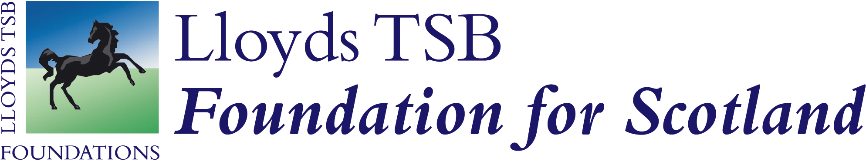 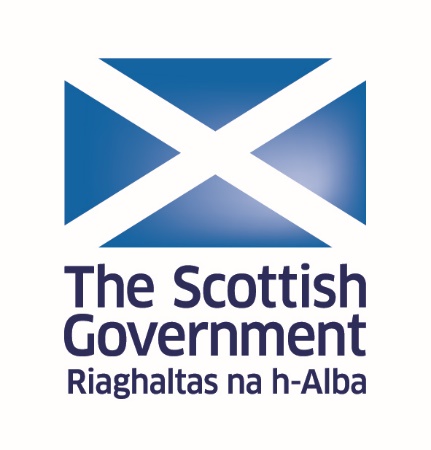 Guidance NotesScottish Government International Development Small Grants ProgrammeCapacity Building Grant 2016How to complete your application form.The sections below provide general information and where needed specific guidance on some questions.  The number on the left hand column relates to the question number in the application fm. Some of the questions have a maximum wd limit that you are expected to adhere to. Where applicable throughout the application you should look to include your sources of reference for any statistics, reports, policy or other sources of information which have been quoted or used to inform the development of your application. Throughout the form and guidance the term “Board” is used to mean the body of people who are in management or control of the applicant or partner organisation.Front page Applicant Organisation Name – This should be the official name of the organisation.Main contact –The main contact is the person with whom we will communicate and to whom we will send any correspondence about the application, including the results of the application. They should therefore remain available during the assessment and decision making period to answer any questions the Assessor may have about the application. It may be a different person from the Project Manager. Checklist – Please indicate which documents you have enclosed. This guidance includes links to templates you may find helpful to use for certain sections of the form.As well as the completed application fm, you are required to submit the following:1 - Audited Accounts:You must include a copy of your most recently audited or independently examined accounts.  This will provide evidence that the ganisation has a financial track recd relevant to the size of budget requested in the application.  A project will not be funded if audited/independently verified accounts are not available. 2 - Letter of support:A letter of support is required from the lead partner organisation to confirm their support and involvement in the capacity building work. The letter of suppt should be on headed paper and, preferably signed by the head of the partner ganisation. This letter can be scanned (preferred), or the iginal sent with the hard copy of the application fm.A good letter will generally:Confirm commitment to the capacity building work;Explain clearly the value, relevance and possible benefits of the wk to the host country;Give the nature and equivalent value of any in-kind contribution, and/ declare the value of any cash contribution, and period of suppt;Describe the added value of Scottish involvement and partnership.Submission arrangementsWe require all applications and supplementary documents in hardcopy to our address at the end of this document. Ideally we would also like an electronic copy to international@ltsbfoundationforscotland.org.uk.  We must have a signed application in either format by noon on Wednesday 25th November 2015. If an electronic copy is sent on Wednesday 25th Nov 2015 it must be followed up with a hard copy (identical to the emailed copy) to arrive by Tuesday 1st December 2015. Without the signed hard copy, your application will be ineligible.  This section should provide summary contact infmation about the ganisation. This should be the official name of the organisation, if it is known by a different name, tell us that too. The organisation will be the grant holder and will retain overall accountability for the award.If you are a Scottish Registered Charity, please give your Scottish Charity Number. We will check your current charitable status on OSCR’s website. What is the status or constitutional form of your organisation?  Please indicate if you are in the process of becoming incorporated, and note that this registration must be completed by 31st December 2015 to allow the application to continue.Give the date the organisation was formed. If charitable status and/or incorporation was granted later, tell us this date as well.  Please tell us which organisations you are connected to.Please indicate whether your organisations Board considers itself to be Diaspora led, i.e. led by people resident in Scotland whose origins are in the host country.To enable us to understand the size of your organisation, please give the number of staff and volunteers for the whole organisation in Scotland, not just the part that will be running the study.  It is useful to have an overview of all your general activities – i.e. a summary of what your organisation actually does, including its purpose. Max 150 words9a. Please describe the structure of your organisation based on decision making responsibilities. What skills and experience do members of the Board have? What office bearers are in place?  How often do they meet? Max 200 words9b. 	It is vital that the board and senior management are fully committed to the capacity building work.  You should tell us what their involvement will be; for instance, who will be involved and how much time will they commit.  Is the board prepared to make changes which could arise from the work? Max 200 words10. 	Please summarise the last two years financial accounts. If you are uncertain about this please speak to the person who prepares your accounts. Please do not leave this blank.  If you are a new organisation we need audited/examined accounts for at least one year. If you do not have two years audited/ examined accounts yet (because you have only existed less than two years) please put in your figures for your first year. If you only have draft figures for your second year, please put these in and indicate this in the box below. 11. We understand that circumstances during the year can skew figures and not accurately portray your financial position, such as getting a grant just before the end of the financial year. Please use the box to explain any such circumstances. Also explain deficits, and you may wish to comment on reasons why you have very strong or weak reserves.12. We expect all ganisations that receive Scottish Government funding to operate inclusively and it is f this reason that we ask you to demonstrate how you promote equal opptunities/diversity. This should cover volunteers, if you engage with them, as well as paid staff. In this section please tell us about your equal opptunities/diversity policies, any equal opptunities training f your staff and volunteers, equal opptunities/diversity recruitment practice and anything else you do to operate inclusively.  You should include a copy of the policy if available or a hyperlink to it. Max 150 words. 13. Please give the name, title and contact details including postal address of the person who will be the project manager. The project manager will be the first point of contact for all aspects of grant management and will be responsible for overseeing and driving the capacity building work.1. Please provide the details of the host country partner organisation(s) which will be part of this capacity building work. If there is me than one ganisation, please copy and paste these boxes  attach an additional sheet.2. What type of organisation is it? – e.g.  NGO, community based. Please be clear if it is a not for profit organisation.3. If the organisation is formally registered, please indicate this.4a. Please describe the structure of the partner organisation based on decision making responsibilities. What skills and experience do members of the Board have? What office bearers are in place?  How often do they meet and how are decisions made? Max 200 words4b. It is vital that the board and senior management are fully committed to the capacity building work.  You should tell us what their involvement will be; for instance, who will be involved and how much time will they commit.  Is the board prepared to make changes which could arise from the work? Max 200 words.5. To enable us to understand the partner organisation, please give some background e.g. their mission, size, type of work they do.  Max 300 words.6. Please tell us about how long you have been working with the partner organisation and how this has evolved. Tell us about joint work or a project you have done together. If the partnership is a new one, how and when was it formed? Max 300 words.7. Please tell us about any partnership agreement between the two organisations and enclose a copy.  8. Please tell us how the partner addresses equal opportunities and operates inclusively. Max 150 words.9. This section only has to be filled in for the lead partner.1. Please indicate the main area where the study will happen.2. Part of the grant can be to develop the capacity of the Scottish organisation to work effectively with overseas partner(s).  However, the majority of the grant should be for capacity building work overseas.3. Please give dates when the work will take place. The earliest the project can start is 1/04/16. It is envisaged that the project will be ready to start soon after 1/04/16. The maximum duration of the project is 12 months from 1 April 2016 to 31 March 2017.  The work may run for less than this time but cannot, for those elements funded by the Scottish Government run outside these dates.1 & 2. As a result of what has been learned from the initial review, you should prioritise what you think the key issues are that you need help with and why you think this grant is necessary for your organisation.  Tell us what the benefits will be for the organisation in the short and longer term and what difference this will make to the communities you work with. Max 300 words per organisation.3. The workplan should show us a clear step-by-step process for capacity building work, with details of each activity, timescales for each part and details of who will carry out each step.  We also need to know about the experience of those carrying out the capacity building work for you as it is vital that the people involved have sound knowledge to give support and/or advice in this field. 4. You are required to show that you have considered the conditions that need to be in place to enable you to undertake capacity building work.  You should provide a risk assessment for the work in the table provided with details of how the risks will be managed and monitored to ensure the likelihood of the risk remains low (in mitigating actions column).  Please detail in the recovery plan column how you would expect to address those issues where the likelihood of risk is high.Please provide clear details of the total costs to carry out the capacity building work.  The total should be realistic costs based on what you will need for this support.  Remember to include the costs for producing a report detailing the results of the work.  We also need you to identify which costs will be incurred in Scotland and which costs relate to work for the partner organisation. Please also distinguish which of the costs will be covered from any matched funding. We need to be able to identify exactly what cost items would be covered by any grant from the Scottish Government. See the example below. While matched funding is encouraged, the Scottish Government should be the main funder of the study.If the table is not sufficient to show all your costs you may either add additional lines to the table or use the table as a summary of costs and enclose an expanded version of the table or your own spreadsheet to show the detail. It may be necessary for you to pay or reimburse your country partners’ or participants’ costs for their work to deliver this study in the host country and these costs will be contained under Running Costs.  You should note, however, that the Scottish Government will not support attendance allowances or per diems and will not expect these payments to form part of the financial budget for your project.Financial Years Please complete the project budget across the Scottish Government financial year (1 April – 31 March). You should take time to budget carefully.Training  Detail the breakdown for any training element within the total capacity building work. If there is room here, show how the costs are worked out, if not use Q 2 below or your own spreadsheet.TravelPlease identify the travel costs, split between international and national (in-country) travel.  Inward visits (i.e. individuals travelling from the host country to Scotland) do not always represent the most efficient use of resources.  The delivery of activities in developing countries is often a more effective way of improving capacity.  There must, therefore, be an especially strong rationale for each proposed inward visit.Travel and substance should be kept to a minimum, particularly international air travel.  Please note that you may be required to submit evidence of travel for any international flights as part of your reporting requirements.    National travel is the project related travel costs in the host country.  This should include airfares (if appropriate for any in-country travel), costs by car, motorbike or other modes of transport.  Meeting costsThis might include community meetings; costs for meetings with partners and/or other local organisations ConsultancyPlease provide clear details of any consultancy costs, including daily rates of pay.OtherFor example, the costs of collating and producing a report.In- kind supportWhere in-kind support can be costed, please include it here and include it also as matched funding.Matched fundingPlease identify sources of matched funding and the amounts they will commit to this project, or amounts you have applied for. Use the additional box to show detail not included above, explain how these costs have been worked out and the rationale behind them. Specifically please give further detail on staffing costs: staff roles and how many days they will be devoting to this work. Please also give any further information about the matched funding. If there is in-kind support that is not able to be costed please describe this here. Sources of helpIf you have any queries about the form that are not addressed in these guidance notes, then you may submit questions by emailing international@ltsbfoundationforscotland.org.uk, giving a contact email address and telephone number. Questions submitted between 29/6/15 and 29/7/15 will be collated and published on www.ltsbfoundationforscotland.org.uk.  The Network of International Development Organisations in Scotland (NIDOS) and Scotland Malawi Partnership (SMP) are both organisations which provide information and support for international development organisations. Their contact details are: NIDOS  info@nidos.org.uk 0131 243 2680  www.nidos.org.ukScotland Malawi Partnership (for organisations with an interest in Malawi):  info@scotland-malawipartnership.org     www.scotland-malawipartnership.org TSB Foundation for Riverside House, Registered in Scotland Number SC096068 Scottish Charity Number SC009481international@ltsbfoundationforscotland.org.ukJune 2015Section A:APPLICANT INFORMATIONSection B:PARTNER ORGANISATION(S)  INFORMATIONSection C:CAPACITY BUILDING INFORMATION'Capacity-building' is the process of improving the skills and confidence of groups so that they can run their organisations and projects better.  Before capacity building work can start, you need to know which areas of you or your partner’s organisation needs support and development.  We therefore need to know what you have already done to review the strengths and weaknesses of the organisations.  There are many methods of carrying out this review and in this section you need to tell us what you have done and what the results showed.  If you are applying for capacity building for both the Scottish organisation and the overseas partner, we need the review information for both organisations. Max 500 words per organisation.'Capacity-building' is the process of improving the skills and confidence of groups so that they can run their organisations and projects better.  Before capacity building work can start, you need to know which areas of you or your partner’s organisation needs support and development.  We therefore need to know what you have already done to review the strengths and weaknesses of the organisations.  There are many methods of carrying out this review and in this section you need to tell us what you have done and what the results showed.  If you are applying for capacity building for both the Scottish organisation and the overseas partner, we need the review information for both organisations. Max 500 words per organisation.'Capacity-building' is the process of improving the skills and confidence of groups so that they can run their organisations and projects better.  Before capacity building work can start, you need to know which areas of you or your partner’s organisation needs support and development.  We therefore need to know what you have already done to review the strengths and weaknesses of the organisations.  There are many methods of carrying out this review and in this section you need to tell us what you have done and what the results showed.  If you are applying for capacity building for both the Scottish organisation and the overseas partner, we need the review information for both organisations. Max 500 words per organisation.Section C2:Capacity Building Grant DetailSection D:BREAKDOWN OF COSTS